П О С Т А Н О В Л Е Н И Е«18» августа  2021 года                                                                            № 604О  назначении публичных слушаний         Руководствуясь Федеральным законом от 6 октября . № 131-ФЗ «Об общих принципах организации местного самоуправления в Российской Федерации»,  статьей 40 Градостроительного кодекса РФ, ст. 4 Устава городского округа «Поселок Агинское»,  решением Думы городского округа «Поселок Агинское» от 25 апреля 2019 г. № 25 «Об утверждении Положения «Об организации и проведении общественных обсуждений или публичных слушаний по вопросам градостроительной деятельности на территории городского округа «Поселок Агинское»,  постановляет:Провести    публичные    слушания: по      заявлению      Цыденова Аюр Цырендоржиевича    по вопросу предоставления разрешения на отклонение от предельных параметров разрешенного строительства с отклонением предельного минимального отступа от границ земельного участка в целях определения места допустимого размещения объекта капитального  строительства на земельном участке с  кадастровым номером 80:01:180130:387,  расположенного по адресу: Забайкальский край, Агинский район,  пгт. Агинское, улица Ленина, 72 с северной и западной стороны с 3 м на 0 м.;по      заявлению      Цырендоржиева Зандра Батомункуевича    по вопросу предоставления разрешения на отклонение от предельных параметров разрешенного строительства с отклонением предельного минимального отступа от границ земельного участка в целях определения места допустимого размещения объекта капитального  строительства на земельном участке с  кадастровым номером 80:01:180119:339,  расположенного по адресу: Забайкальский край, Агинский район,  пгт. Агинское, улица Калинина, 42а с западной стороны с 3 м на 0 м.;по     заявлению     Аюровой Сэсэг Базарсадаевны    по вопросу предоставления разрешения на отклонение от предельных параметров разрешенного строительства с отклонением предельного минимального размера земельного участка,  образуемого путем раздела земельного участка с  кадастровым номером 80:01:180104:65,  расположенного по адресу: Забайкальский край, Агинский район,  пгт. Агинское, пер. Агинский, 3   с 400 кв.м на 136 кв.м.       2. Публичные слушания проводятся  комиссией по правилам землепользования и застройки городского округа «Поселок Агинское».        3.  Время и место проведения публичных слушаний – 15 сентября 2021 г. с 10-00 часов конференц-зал администрации городского округа «Поселок Агинское» по адресу: Забайкальский край, Агинский район, пгт. Агинское, ул. Ленина, 43.       4. Подача письменных предложений и замечаний, касающихся  вопросов предоставления разрешения на условно разрешенный вид использования земельного участка, в момент проведения публичного слушания.        5. Обеспечить опубликование настоящего постановления на сайте городского округа «Поселок Агинское» в информационно-телекоммуникационной сети «Интернет» - www.go-aginskoe.ru.       6. Контроль за исполнением настоящего постановления возложить на первого заместителя Главы городского округа Ринчинова Е.В.Глава городского округа«Поселок Агинское»                                                                             А.С. Дашин Л.Д Бадмаева, 8(30239)35651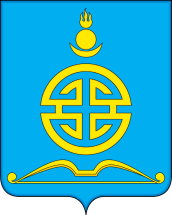 АДМИНИСТРАЦИЯГОРОДСКОГО ОКРУГА «ПОСЕЛОК АГИНСКОЕ»